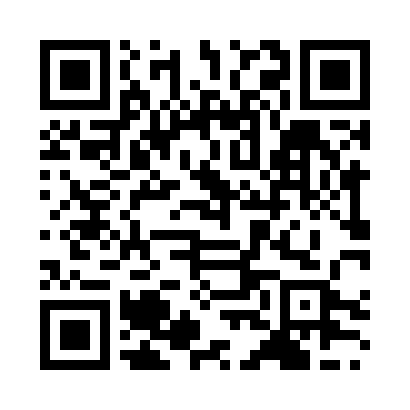 Prayer times for Chaurjhari, NepalWed 1 May 2024 - Fri 31 May 2024High Latitude Method: NonePrayer Calculation Method: Muslim World LeagueAsar Calculation Method: ShafiPrayer times provided by https://www.salahtimes.comDateDayFajrSunriseDhuhrAsrMaghribIsha1Wed4:055:3012:073:406:448:042Thu4:045:2912:073:406:458:053Fri4:035:2812:073:406:458:054Sat4:025:2712:063:406:468:065Sun4:015:2712:063:406:478:076Mon4:005:2612:063:406:478:087Tue3:595:2512:063:396:488:098Wed3:585:2412:063:396:488:099Thu3:575:2412:063:396:498:1010Fri3:565:2312:063:396:498:1111Sat3:555:2212:063:396:508:1212Sun3:545:2212:063:396:518:1313Mon3:545:2112:063:396:518:1414Tue3:535:2012:063:396:528:1415Wed3:525:2012:063:396:528:1516Thu3:515:1912:063:396:538:1617Fri3:505:1912:063:396:548:1718Sat3:505:1812:063:386:548:1819Sun3:495:1812:063:386:558:1820Mon3:485:1712:063:386:558:1921Tue3:485:1712:063:386:568:2022Wed3:475:1712:063:386:568:2123Thu3:465:1612:063:386:578:2124Fri3:465:1612:073:386:588:2225Sat3:455:1512:073:386:588:2326Sun3:455:1512:073:386:598:2427Mon3:445:1512:073:386:598:2428Tue3:445:1412:073:387:008:2529Wed3:435:1412:073:387:008:2630Thu3:435:1412:073:397:018:2631Fri3:425:1412:073:397:018:27